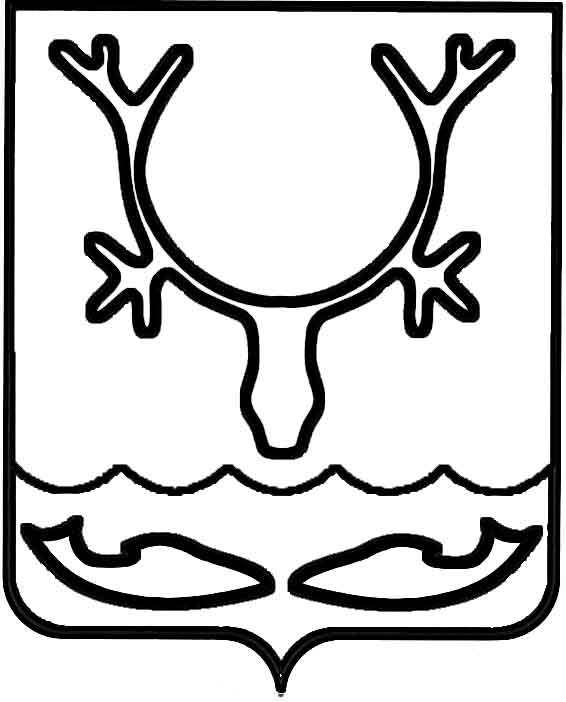 Администрация МО "Городской округ "Город Нарьян-Мар"ПОСТАНОВЛЕНИЕот “____” __________________ № ____________		г. Нарьян-МарВ соответствии с Бюджетным кодексом Российской Федерации, Гражданским кодексом РФ, Федеральным законом от 06.10.2003 № 131-ФЗ "Об общих принципах организации местного самоуправления в Российской Федерации", Уставом муниципального образования "Городской округ "Город Нарьян-Мар", постановлением Правительства от 06.05.2016 № 393 "Об общих требованиях                  к порядку принятия решений о признании безнадежной к взысканию задолженности по платежам в бюджеты бюджетной системы Российской Федерации" Администрация муниципального образования "Городской округ "Город Нарьян-Мар"П О С Т А Н О В Л Я Е Т:1.	Утвердить Порядок принятия решения Администрацией муниципального образования "Городской округ "Город Нарьян-Мар" о признании безнадежной               к взысканию задолженности по платежам в бюджет муниципального образования  "Городской округ "Город Нарьян-Мар" (Приложение). 2.	Контроль за исполнением настоящего постановления возложить                     на заместителя главы Администрации МО "Городской округ "Город Нарьян-Мар"         по экономике и финансам. 3.	Настоящее постановление вступает в силу со дня его подписания.ПриложениеУТВЕРЖДЕНпостановлением Администрации МО "Городской округ "Город Нарьян-Мар" от 19.07.2016 № 827ПОРЯДОКПРИНЯТИЯ РЕШЕНИЯ АДМИНИСТРАЦИЕЙ МУНИЦИПАЛЬНОГО ОБРАЗОВАНИЯ "ГОРОДСКОЙ ОКРУГ "ГОРОД НАРЬЯН-МАР"О ПРИЗНАНИИ БЕЗНАДЕЖНОЙ К ВЗЫСКАНИЮ ЗАДОЛЖЕННОСТИ ПО ПЛАТЕЖАМ В БЮДЖЕТ МУНИЦИПАЛЬНОГО ОБРАЗОВАНИЯ "ГОРОДСКОЙ ОКРУГ "ГОРОД НАРЬЯН-МАР"1. Общие положения1.1.	Порядок принятия решения Администрацией муниципального образования "Городской округ "Город Нарьян-Мар" о признании безнадежной к взысканию задолженности по платежам в бюджет муниципального образования "Городской округ   "Город Нарьян-Мар" (далее – Порядок) разработан в соответствии с Бюджетным кодексом Российской Федерации, Гражданским кодексом РФ, Федеральным законом от 06.10.2003 № 131-ФЗ "Об общих принципах организации местного самоуправления в Российской Федерации", постановлением Правительства от 06.05.2016 № 393 "Об общих требованиях к порядку принятия решений о признании безнадежной к взысканию задолженности          по платежам в бюджеты бюджетной системы Российской Федерации", Уставом муниципального образования "Городской округ "Город Нарьян-Мар". 1.2.	Настоящий Порядок устанавливает случаи признания безнадежной                       к взысканию задолженности по платежам в бюджет муниципального образования "Городской округ "Город Нарьян-Мар" (далее – бюджет городского округа), перечень документов, подтверждающих наличие оснований для принятия решения о признании безнадежной к взысканию задолженности по платежам в бюджет городского округа, порядок подготовки решения о признании безнадежной к взысканию задолженности            по платежам в бюджет городского округа.2. Случаи признания безнадежной к взысканию задолженности по платежам                в бюджет городского округа 2.1.	Случаи признания безнадежной к взысканию задолженности по платежам            в бюджет городского округа: а)	смерть физического лица – плательщика платежей в бюджет или объявление его умершим в порядке, установленном гражданским процессуальным законодательством Российской Федерации;б)	признание банкротом индивидуального предпринимателя – плательщика платежей в бюджет в соответствии с Федеральным законом от 26 октября 2002 года             № 127-ФЗ "О несостоятельности (банкротстве)" в части задолженности по платежам                 в бюджет, не погашенным по причине недостаточности имущества должника;в)	ликвидация организации – плательщика платежей в бюджет в части задолженности по платежам в бюджет, не погашенным по причине недостаточности имущества организации и (или) невозможности их погашения учредителями (участниками) указанной организации в пределах и порядке, которые установлены законодательством Российской Федерации;г)	принятие судом акта, в соответствии с которым Администрация муниципального образования "Городской округ "Город Нарьян-Мар" утрачивает возможность взыскания задолженности по платежам в бюджет в связи с истечением установленного срока ее взыскания (срока исковой давности), в том числе вынесением судом определения об отказе в восстановлении пропущенного срока подачи заявления           в суд о взыскании задолженности по платежам в бюджет;д)	вынесение судебным приставом-исполнителем постановления об окончании исполнительного производства и о возвращении взыскателю исполнительного документа по основаниям, предусмотренным пунктами 3 и 4 части 1 статьи 46 Федерального закона от 2 октября 2007 года № 229-ФЗ "Об исполнительном производстве", если с даты образования задолженности по платежам в бюджет прошло более пяти лет, в следующих случаях:размер задолженности не превышает размера требований к должнику, установленного законодательством Российской Федерации о несостоятельности (банкротстве) для возбуждения производства по делу о банкротстве;судом возвращено заявление о признании плательщика платежей в бюджет банкротом или прекращено производство по делу о банкротстве в связи с отсутствием средств, достаточных для возмещения судебных расходов на проведение процедур, применяемых в деле о банкротстве.е)	истечение установленного Кодексом Российской Федерации                                  об административных правонарушениях срока давности исполнения постановления               о назначении административного наказания при отсутствии оснований для перерыва, приостановления или продления такого срока, в части задолженности                                       по административным штрафам, не уплаченным в установленный срок.3. Перечень документов, подтверждающих наличие оснований для принятия решений о признании безнадежной к взысканию задолженностипо платежам в бюджет городского округа3.1.	При наличии оснований, указанных в пункте 2.1. настоящего Порядка, признание безнадежной к взысканию задолженности по платежам в бюджет городского округа осуществляется на основании следующих документов:а)	выписки из отчетности Администрации муниципального образования "Городской округ "Город Нарьян-Мар" об учитываемых суммах дебиторской или кредиторской задолженности;б)	справки Администрации муниципального образования "Городской округ "Город Нарьян-Мар" о принятых мерах по обеспечению взыскания кредиторской или дебиторской задолженности;в)	документов, подтверждающих случаи признания безнадежной к взысканию задолженности по платежам в бюджет, в том числе:документ, содержащий сведения из Единого государственного реестра индивидуальных предпринимателей о прекращении деятельности вследствие признания банкротом индивидуального предпринимателя, из Единого государственного реестра юридических лиц о прекращении деятельности в связи с ликвидацией организации;судебный акт, в соответствии с которым Администрация муниципального образования "Городской округ "Город Нарьян-Мар" утрачивает возможность взыскания кредиторской задолженности в связи с истечением установленного срока ее взыскания (срока исковой давности), в том числе определение суда об отказе в восстановлении пропущенного срока подачи в суд заявления о взыскании кредиторской задолженности;постановление судебного пристава-исполнителя об окончании исполнительного производства при возврате взыскателю исполнительного документа по основаниям, предусмотренным пунктами 3 и 4 части 1 статьи 46 Федерального закона                           "Об исполнительном производстве".4. Порядок подготовки решений о признании безнадежной к взысканию задолженности по платежам в бюджет городского округа4.1.	Признание безнадежной к взысканию задолженности по платежам в бюджет городского округа осуществляется на основании решения постоянно действующей комиссией Администрации муниципального образования "Городской округ "Город Нарьян-Мар" по признанию безнадежной к взысканию задолженности по платежам               в бюджет (далее – комиссия).4.2.	Постоянно действующая комиссия создается на основании распоряжения Администрации муниципального образования "Городской округ "Город Нарьян-Мар".4.3.	Комиссия принимает решения на основании представленных документов, указанных в пункте 3.1. настоящего Порядка. 4.4.	Решение о признании безнадежной к взысканию задолженности по платежам       в бюджет городского округа оформляется актом, содержащим следующую информацию:а)	полное наименование организации (фамилия, имя, отчество физического лица);б)	идентификационный номер налогоплательщика, основной государственный регистрационный номер, код причины постановки на учет налогоплательщика организации (идентификационный номер налогоплательщика физического лица);в)	сведения о платеже, по которому возникла задолженность;г)	код классификации доходов бюджетов Российской Федерации, по которому учитывается задолженность по платежам в бюджет городского округа, его наименование;д)	сумма задолженности по платежам в бюджет городского округа;е)	сумма задолженности по пеням и штрафам по соответствующим платежам             в бюджет городского округа;ж)	сумма задолженности перед плательщиками неналоговых платежей (юридическим лицом, индивидуальным предпринимателем или физическим лицом), образовавшаяся при расчетах по обязательствам согласно договорам, соглашениям, финансовым требованиям и др.;з)	дата принятия решения о признании безнадежной к взысканию дебиторской задолженности, невостребованной кредиторской задолженности;и)	подписи членов комиссии.4.5.	Оформленный комиссией акт о признании безнадежной к взысканию задолженности по платежам в бюджет городского округа утверждается главой муниципального образования "Городской округ "Город Нарьян-Мар".4.6.	Решение о признании безнадежной к взысканию задолженности по платежам         в бюджет городского округа является основанием для списания задолженности. 1907.2016827Об утверждении Порядка принятия решения Администрацией муниципального образования "Городской округ "Город Нарьян-Мар" о признании безнадежной         к взысканию задолженности по платежам       в бюджет муниципального образования         "Городской округ "Город Нарьян-Мар"Глава МО "Городской округ "Город Нарьян-Мар" Т.В.Федорова